B&M Waste Services 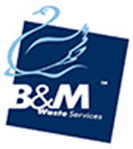 ROLE PROFILE: Business Development Manager & Regional Business Development ManagerBased at:	                                            Working Hours:	 42.5 hours per weekRBDM - North WestRBDM - Greater ManchesterRBDM - YorkshireBDM - All regions          		                  Position reports to: Area Sales Manager	                                 Reports:	None About B&M Waste Services is a customer centric, forward thinking waste and recycling solutions provider with depots located on the Wirral, in Manchester, Preston, Leeds and most recently, Birmingham. Our award winning, family run business is seeking a talented, hardworking and ambitious Business Development Manager to help us grow our business.The Role  This role is predominantly new business requiring door to door direct sales and upselling to existing customers, there will be elements of account management following contracts that you sign. After the initial bespoke training program; you will be required to hit quarterly targets based around the annualised revenue from contracts signed. Responsibilities:Door to door canvassing; business to business  always presenting B&M in a professional capacity, selling unique features and benefits of our servicesUpsell waste and recycling solutions to existing customers Completion of client site risk assessments and site auditsHandle all inbound enquiries assigned to youPre-qualify opportunities to ensure they meet ‘business fit’ and pass credit check Monitor and report on market and competitor activitiesCollation of accurate prospect information ensuring CRM is updated on a daily basis with the sales support teamParticipation in regional networking events, showcasing B&M Services to potential prospects Completion of weekly KPI Sheet Attendance and participation in fortnightly/monthly sales meetings Booking appointments with target organisations key management personnel in order to present the companies proposition highlights features, advantages and benefits.Cross sell B&M additional services including; shredding, hazardous, nationalsDiary Management and priority planningRespond to helpdesk queries within 24 hoursAssist Administration and Service Team with implementation of new servicesAny other duties as reasonably requested by your Line Manager  The Ideal Candidate You are tenacious, passionate and positive. You enjoy a challenge and want to be able to earn good commission. You enjoy working as part of a team and are competitive in nature. You want a career with development opportunities and are willing to work hard and prove yourself. Company InfoThe Health, Safety and Wellbeing of our employees is very important to us. It is your responsibility to take reasonable care of your own and other people’s Health and Safety and must cooperate with us on Health and Safety matters.  You will represent the company in a professional capacity at all times. Qualifications Essential: Educated to GCSE Level in English and Maths Full UK Driving License Desirable: Externally recognised Sales TrainingCompetitive, non-work related award (ie. Sports club)NVQ in Sales/Business ManagementTrained to degree levelExperience Essential: 12 months continuous employment in sales role Selling service contracts Telemarketing/appointment bookingDoor to door canvassingDesirable: Worked within waste industryExperience using CRMImplementing new services for customersSkills Essential: Experienced Outlook userCapable user of MS Word and ExcelNegotiationGood problem solverArticulate Excellent listener Desirable:  Confident and capable PresenterProficient use of CRMKnowledgeEssential: Business to Business selling Environment Service Contracts Buying Signals Sales Process/Sales Stage(s)Desirable: Waste Legislation Governing Bodies (EA, DEFRA etc.)Competitors in areaGeographical prospects 